 REQUEST FOR INFORMATION and PROCESS APPEALS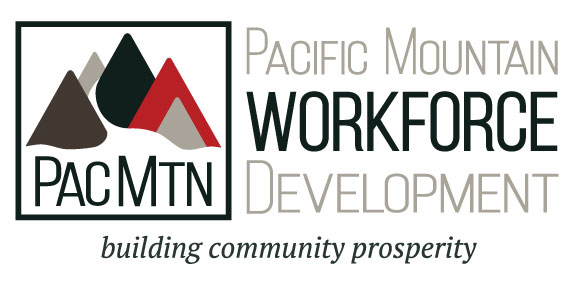 Informal Debrief Meeting:  A bidder may request an informal debriefing meeting to seek clarification of the process or specific feedback on their bid submission.  Informal debrief meetings do not include review of materials unrelated to the bidder. This process is available to exchange information, including how to improve future bids and help improve future procurement processes. Formal Appeal:  This Form is to be utilized when a bidder of record, from an open procurement believes there have been procedural errors, violation of laws or regulations, or unfair or inequitable treatment in the procurement or selection process. Only official bidders from the procurement may file an appeal. This Form must be completed and submitted to the CEO of PacMtn within in the time specified in the RFP. Forms may be submitted electronically via email to Contracts@pacmtn.org. Copies: Bidders and the public may also request copies of submitted bids. Copies of bids will not be available until after award and distribution of award information or posting of such information electronically for public review, the bids, quotes, and proposals of all bidders shall be open to public inspection. Request For:		_____	Copies of Bids			_____	Informal Debrief Meeting			_____	Formal AppealFormal AppealBriefly describe the alleged violation that occurred during the RFP review or selection process:Provide description of evidence that supports your allegations and assertions:In support of your claim, please indicate what materials you want to review and/or to be reviewed during the Appeal Process:I attest that the claims made against the PacMtn procurement process are based on information that is factual and accurate to the best of my knowledge.__________________________________________		__________________Signature								DateYou will be contacted within 3 working days in response to the inquiry.  This could include notification that the appeal is not merited, requests for clarification of request, providing information, access to copies or scheduling an appeals conference for further discussion.Date Received: ____________________ By: ________________________________________Final Dispensation: Attach other sheets as necessary.Requesting Applicant Organization:Requesting Applicant Organization:Requesting Applicant Organization:Procurement Process:Procurement Process:Contact Person:Mailing Address:Email:Phone: